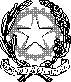 MINISTERO dell'ISTRUZIONE E DEL MERITOUfficio Scolastico Regionale per il LazioISTITUTO COMPRENSIVO "PIAZZA WINCKELMANN"P.zza J. J. Winckelmann, 20 - 00162 ROMA – Cod. RMIC8EC00CTel. 06/86219146 – Codice Fiscale 97713670582 - Codice Univoco Ufficio UF9CBPe-mail rmic8ec00c@istruzione.it – PEC rmic8ec00c@pec.istruzione.it – www.icpiazzawinckelmann.edu.itAL DIRIGENTE SCOLASTICO(che conferisce la nomina)____________________________________________________e p.c.	AL DIRIGENTE SCOLASTICO(che attualmente gestisce l’indennità di maternità)OGGETTO: Conferimento supplenza dal	al   	La sottoscritta		nata a  	                                                         il	, individuata come destinataria del contratto a Tempo Determinato in qualità di 		per il periodo dal	al	 per n. ore  	DICHIARAdi accettare la proposta di contratto;di trovarsi nel periodo di astensione obbligatoria per maternità a decorrere dal		, oppure di trovarsi in interdizione anticipata per complicanza della gestazione dal	al 	;di ricevere l’indennità di maternità per n.	ore da parte dell’Istituzione Scolastica di 	;di aver depositato la documentazione originale relativa al congedo di maternità o interdizione anticipata presso tale Istituzione Scolastica.L’Istituzione Scolastica che legge per conoscenza corrisponderà alla sottoscritta l’indennità di maternità fino al giorno precedente l’inizio del periodo indicato in oggetto e avrà cura di trasmettere alla Istituzione Scolastica prima nominata la documentazione medica relativa alla maternità.Data		FirmaRecapito: